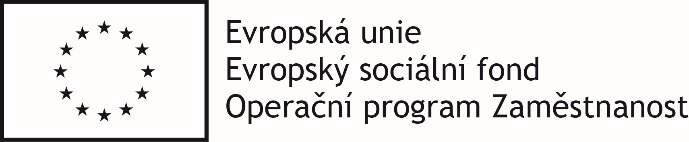 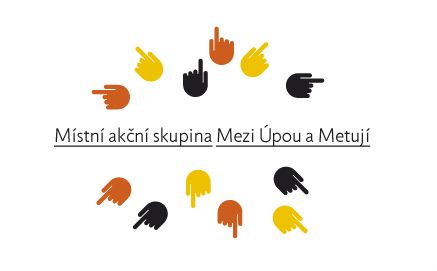 Příloha č. 2Popis podporovaných aktivitVe výzvě č. 583/03_16_047/CLLD_16_01_129Místní akční skupiny Mezi Úpou a Metují, z.s.OPZ Prorodinná opatření I. (dále jen výzva)V rámci své 1. výzvy se MAS Mezi Úpou a Metují, z. s., zaměřila na podporu níže uvedených aktivit. Potřeba podpory těchto aktivit vychází z analytické části Strategie komunitně vedeného místního rozvoje na území MAS na období 2014 –  2020. MAS dále brala v úvahu pravidla a podmínky řídícího orgánu OPZ. Pro větší přehlednost jsou podporované aktivity orientačně rozděleny do několika oblastí. 1. Podpora prorodinných opatření Prorodinná opatření popsaná v této oblasti aktivit, která jsou určena rodičům dětí (dospělým, kteří se podílí na péči o dítě ve společné domácnosti)ⁱ a dalším pečujícím osobám, slouží k podpoře rodiny, k předcházení sociálního vyloučení osob včetně jejich uplatnitelnosti na trhu práce. Popis podporovaných aktivit1.1 Zařízení péče o děti zajišťující péči o děti v době mimo školní vyučování (ranní či odpolední pobyt) Podpora je určena na vybudování zařízení a zajištění služeb péče o děti mimo režim vyhlášky č. 74/2005 Sb., o zájmovém vzdělávání. Jedná se o zakládání a provozování zařízení, která doplní chybějící kapacitu stávajících institucionálních forem tohoto typu (školní družiny, kluby) s dobou provozu odpovídající potřebám rodičů (oproti současné nabídce družin též v časných ranních hodinách a až do pozdního odpoledne). Cílem je zajištění péče o děti v době mimo školní vyučování, kdy jsou rodiče v zaměstnání. Nejde tedy o podporu mimoškolních vzdělávacích aktivit, nýbrž o posílení služeb zajišťujících péči o děti. Podmínky realizace:  zařízení je určeno pro děti, které jsou žáky 1. stupně ZŠ (popř. přípravné třídy ZŠ)iv,  minimální kapacita zřizovaného zařízení je 5 dětí, přičemž optimální počet dětí na jednu pečující osobu je nejvýše 15,  služby péče o děti mohou být poskytovány i v prostorách, ve kterých je provozována družina podle školského zákona; není však možný překryv doby provozu obou zařízení, ta musí být přesně odlišena, tomu pak bude odpovídat i výše nájemného (náklady na vybavení budou způsobilé pouze proporcionálně ve vztahu k využití pro a mimo projekt),  s rodiči dětí musí příjemce uzavřít písemnou smlouvu o poskytování služby s aktualizací alespoň na každý školní rok (podmínka realizace projektu; není součástí žádosti o podporu).  příjemce musí vést denní evidenci (elektronicky nebo v listinné podobě) přítomných dětí, obsahující čas příchodu a odchodu dítěte (ověření při kontrole na místě) 1.2 Příměstské tábory Podpora je určena na zajištění služeb péče o děti v době školních prázdnin. Příměstský tábor může být realizován i jako samostatný projekt. Příměstské tábory by svým zaměřením měly také přispívat k podpoře sociálního a osobnostního rozvoje a k ochraně dětí před působením negativních vlivů. Podmínky realizace:   doba konání příměstského tábora je omezena pouze na pracovní dny,  minimální kapacita příměstského tábora je 10 dětí,   s rodiči dětí musí příjemce uzavřít písemnou smlouvu o poskytování služby, na dobu trvání jednotlivého turnusu, popřípadě více turnusů v daném školním roce (podmínka realizace projektu; není součástí žádosti o podporu)   příjemce musí vést denní evidenci (elektronicky nebo v listinné podobě) přítomných dětí, obsahující čas příchodu a odchodu dítěte (ověření při kontrole na místě)Doporučení k podporované aktivitě Podpora prorodinných opatření: Doporučujeme uzavřít pojištění odpovědnosti za škody (zahrnující pobyt v prostorách zařízení i volný pohyb dětí mimo zařízení), výdaj lze hradit z nepřímých nákladů projektu. ⁱᵛPodmínky vykazování některých nákladů:   cílovou skupinou jsou zejména rodiče dětí, jakož i osoby pečující o jiné závislé osoby; výdaje, které nemají přímý vztah k cílové skupině, nejsou způsobilými náklady projektu (např. stravné dětí, jízdné či případné vstupné), nemohou tedy být součástí rozpočtu projektu, cestovné pečujících/doprovázejících osob spadá do nepřímých nákladů,  případné příspěvky rodičů (ponížené o úhradu výdajů mimo rozpočet projektu, např. stravné dětí) mohou být zahrnuty do spolufinancování ze strany příjemce (pokud by částka vybraných příspěvků přesáhla výši spolufinancování, bude se jednat o příjmy projektu)  výdaje, které nejsou hrazeny z projektu, ale jsou nezbytné pro jeho realizaci (např. stravné dětí) je třeba uvést v žádosti o podporu.Podmínky vymezující cílovou skupinu rodičů využívajících služeb péče o děti: U cílové skupiny rodičů dětí musí být zajištěna vazba na trh práce. Příjemce má pro každé dítě využívající služeb v rámci projektu písemně doloženo, že oba rodiče (resp. jiné osoby pečující o dítě ve společné domácnosti) splňují jedno z následujících kritérií:   jsou zaměstnaní, vykonávají podnikatelskou činnost,  v případě nezaměstnanosti si zaměstnání aktivně hledají, jsou zapojeni v procesu vzdělávání či rekvalifikace.Osoby pečující o dítě jsou uvedeny v přihlášce dítěte do zařízení. V případě střídavé péče stačí uvést údaje pro jednu z domácností, kde dítě pobývá. Spolu s přihláškou rodič doloží následující doklady:  zaměstnaný rodič doloží potvrzení zaměstnavatele o pracovním poměru (pracovní smlouva, DPP, DPČ) s uvedením doby trvání pracovního poměru; OSVČ doloží potvrzení ČSSZ o úhradě odvodů na sociální pojištění  nezaměstnaný rodič (případně jiná pečující osoba) doloží potvrzení z ÚP ČR o tom, že je veden v evidenci uchazečů o zaměstnání (popř. potvrzení od pomáhající organizace); osoby v procesu vzdělávání doloží potvrzení o studiu  osoby absolvující rekvalifikační kurz doloží potvrzení o účasti na rekvalifikačním kurzu a certifikát/potvrzení o jeho úspěšném ukončení, pokud byl kurz ukončen v době konání projektu Podmínky, pro dokládání vazby rodičů na trh práce jsou následující:musí být doložena před přijetím dítěte do zařízení,musí pokrývat celé období docházky dítěte; je nutné upozornit rodiče na povinnost aktualizace v případě změny,potvrzení budou předmětem kontroly na místě, případně mohou být vyžádány při kontrole zprávy o realizaci projektu.Podmínky pro aktualizaci písemných smluv o poskytování služby týkající se:zařízení péče o děti zajišťující péči o děti v domě mimo školní vyučování (ranní či odpolední pobyt), - musí být uzavřeny/aktualizovány alespoň na každý školní rokpříměstských táborů – musí být uzavřeny/aktualizovány na každý turnus, popřípadě turnusy pokud jsou organizovány ve stejném školním roce.2. Nepodporované aktivity V této výzvě nebudou podporovány následující aktivity:  Volnočasové aktivity  PC/jazykové kurzy jako samostatný projekt  Provoz mateřských a rodinných center i Pro potřeby vykazování se cílová skupina Rodiče dětí zařazuje pod cílovou skupinu Osoby pečující o malé děti.ii Vytvořené místo je takové místo, které je započteno do kapacity zařízení, jež je doložena zápisem do evidence poskytovatelů služby péče o dítě v dětské skupině dle zákona č. 247/2014 Sb., o poskytování služby péče o děti v dětské skupině. Transformované místo v dětské skupině je takové místo, které vzniklo v zařízení péče o děti předškolního věku, jež bylo v době realizace projektu zapsáno jako dětská skupina dle zákona č. 247/2014 Sb., o poskytování služby péče o děti v dětské skupině, a které je započteno do kapacity této dětské skupiny. Kapacita dětské skupiny je doložena zápisem do evidence poskytovatelů služby péče o dítě v dětské skupině. iii Tj. zákona č. 591/2004 Sb., o předškolním, základním, středním, vyšším odborném a jiném vzdělávání (školský zákon). Zařízení provozována dle tohoto zákona jsou zapsána ve školském rejstříku. iv V oblasti péče o děti na 1. stupni ZŠ platí následující: - v případě provozování služby ve formě volné živnosti vyhláška č. 410/2005 Sb., o hygienických požadavcích na prostory a provoz zařízení a provozoven pro výchovu a vzdělávání dětí a mladistvých, - pokud není služba provozována jako živnost (tedy nikoliv za účelem zisku), stačí respektovat obecně závazné právní předpisy (zákonná opatření se širší působností vymezující pravidla týkající se odpovědnosti za škodu, občanskoprávních a pracovněprávních vztahů, právnických osob, bezpečnosti staveb a požární ochrany). v U dětských skupin je dle § 12 zákona č. 247/2014 Sb., pojištění povinné, avšak hrazeno musí být z nepřímých nákladů